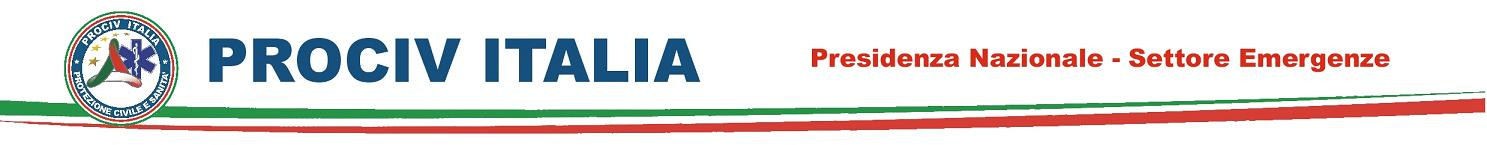 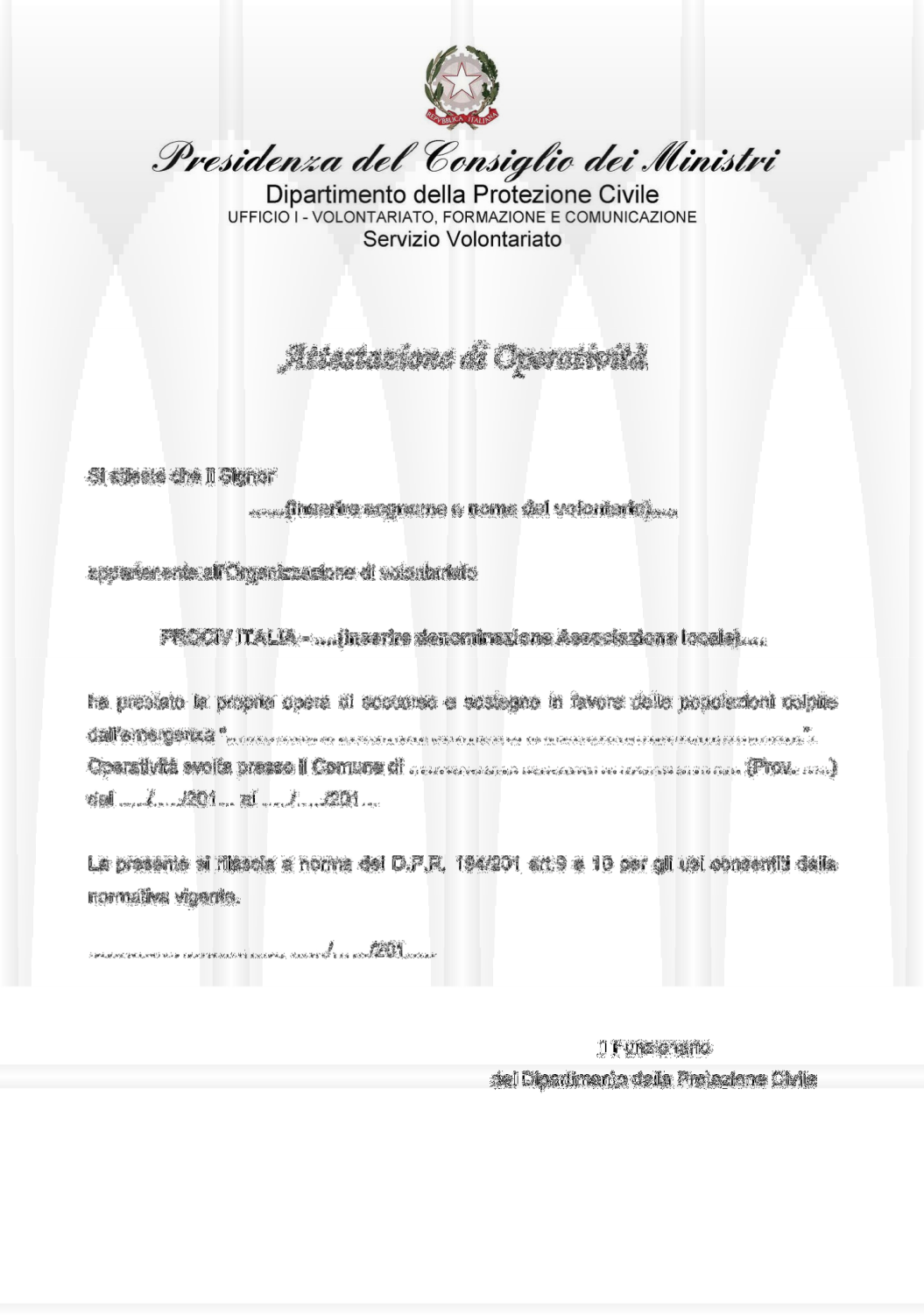 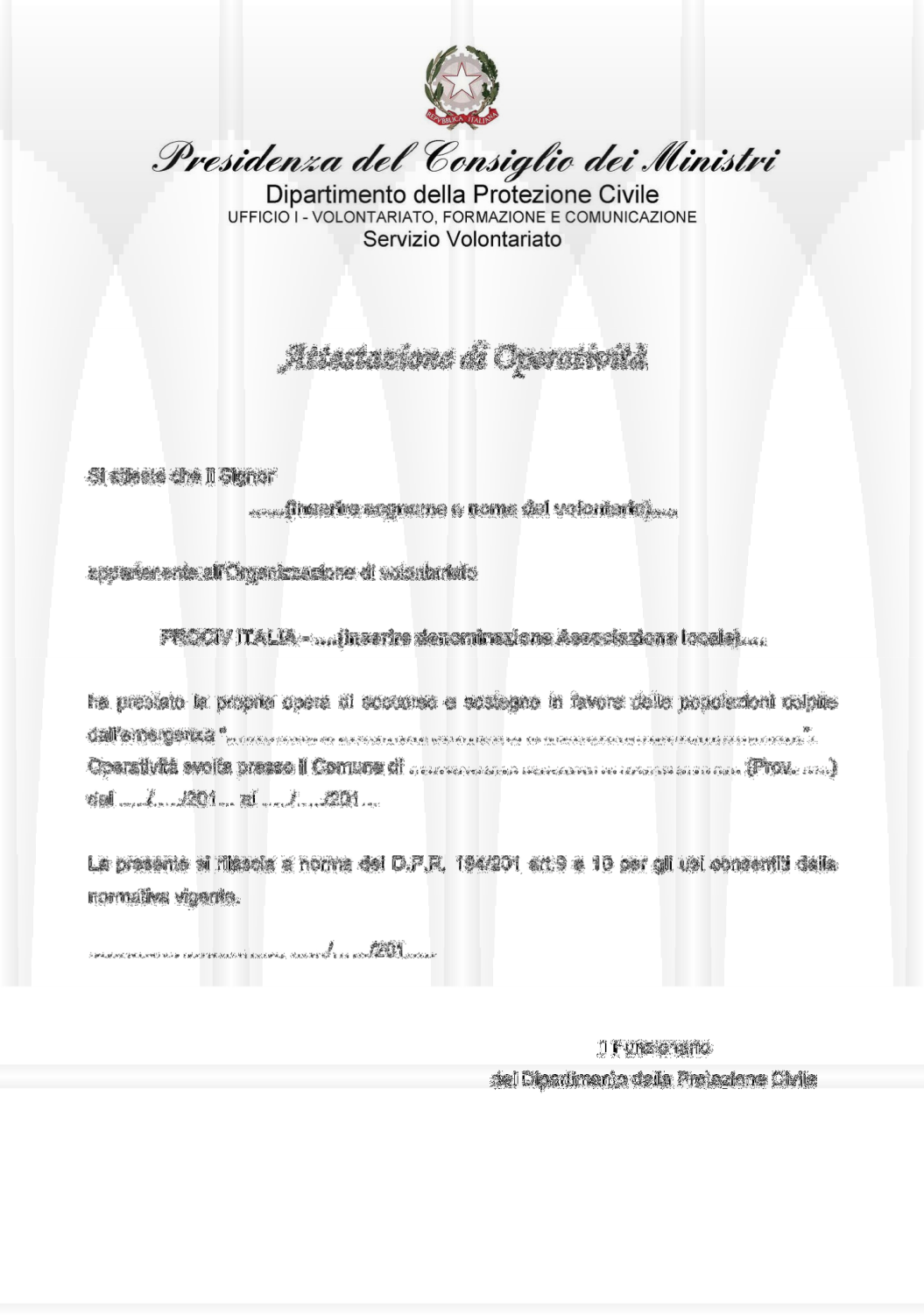 Manuale da Campo	Allegati	Revisione Dicembre 2014